        The creation of the apartheid state:  Growing Resistance Groups 1910-49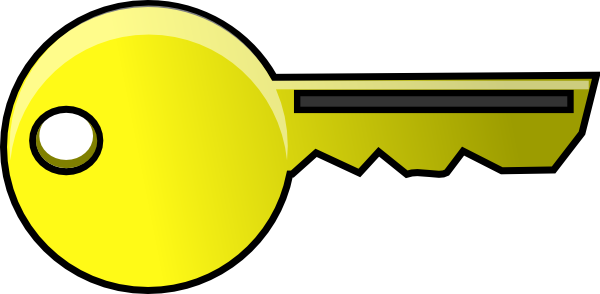 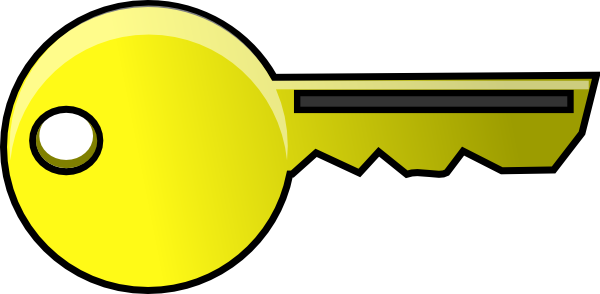 LO:  How effectively did protest groups oppose segregation in the period 1910-49?